ՈՐՈՇՈՒՄ N 8-Ա15  ՓԵՏՐՎԱՐԻ 2022թ.ՀԱՅԱՍՏԱՆԻ ՀԱՆՐԱՊԵՏՈՒԹՅԱՆ ՍՅՈՒՆԻՔԻ ՄԱՐԶԻ ԿԱՊԱՆԻ ՀԱՄԱՅՆՔԱՊԵՏԱՐԱՆԻ ԵՆԹԱԿԱՅՈՒԹՅԱՄԲ ԳՈՐԾՈՂ ՆԱԽԱԴՊՐՈՑԱԿԱՆ ՈՒՍՈՒՄՆԱԿԱՆ ՀԱՍՏԱՏՈՒԹՅՈՒՆ ՀՈԱԿ-ՆԵՐԻ ԿԱՆՈՆԱԴՐՈՒԹՅՈՒՆՆԵՐԸ ՆՈՐ ԽՄԲԱԳՐՈՒԹՅԱՄԲ ՀԱՍՏԱՏԵԼՈՒ  ԵՎ ԿԱՊԱՆ ՀԱՄԱՅՆՔԻ ԱՎԱԳԱՆՈՒ 2015 ԹՎԱԿԱՆԻ ՕԳՈՍՏՈՍԻ 04-Ի  N 47-Ա ՈՐՈՇՈՒՄՆ ՈՒԺԸ ԿՈՐՑՐԱԾ ՃԱՆԱՉԵԼՈՒ ՄԱՍԻՆՂեկավարվելով «Տեղական ինքնակառավարման մասին» Հայաստանի Հանրապետության օրենքի 18-րդ հոդվածի 1-ին  28-րդ կետով, Նորմատիվ իրավական ակտերի մասին Հայաստանի Հանրապետության օրենքի 33-րդ հոդվածով,  34-րդ հոդվածի 1-ին մասի 1-ին կետով և 36-րդ հոդվածով, «Պետական ոչ առևտրային կազմակերպությունների մասին» Հայաստանի Հանրապետության օրենքի 11-րդ հոդվածի 3-րդ մասով, հիմք ընդունելով Հայաստանի Հանրապետության  կառավարության 08․04․2021թ․ Նախադպրոցական ուսումնական հաստատության օրինակելի կանոնադրությունը հաստատելու մասին թիվ 515-Ն որոշումը և հաշվի առնելով Կապան համայնքի ղեկավարի 1-ին տեղակալի առաջարկությունը, Կապան համայնքի ավագանին  որոշում է.1․ Հաստատել Նախադպրոցական ուսումնական հաստատություն ՀՈԱԿ-ների կանոնադրությունները նոր խմբագրությամբ համաձայն հետևյալ հավելվածների՝ Կապանի թիվ 1 նախադպրոցական ուսումնական հաստատություն համայնքային ոչ առևտրային կազմակերպություն՝ հավելված 1 ,Կապանի թիվ 2 նախադպրոցական ուսումնական հաստատություն համայնքային ոչ առևտրային կազմակերպություն՝ հավելված 2,Կապանի թիվ 4 նախադպրոցական ուսումնական հաստատություն համայնքային ոչ առևտրային կազմակերպություն՝ հավելված 3,  Կապանի թիվ 5 նախադպրոցական ուսումնական հաստատություն համայնքային ոչ առևտրային կազմակերպություն՝ հավելված 4,Կապանի թիվ 6 նախադպրոցական ուսումնական հաստատություն համայնքային ոչ առևտրային կազմակերպություն՝ հավելված 5,Կապանի թիվ 7 նախադպրոցական ուսումնական հաստատություն համայնքային ոչ առևտրային կազմակերպություն՝ հավելված 6,Կապանի թիվ 8 նախադպրոցական ուսումնական հաստատություն համայնքային ոչ առևտրային կազմակերպություն՝ հավելված 7,Կապանի թիվ 9 նախադպրոցական ուսումնական հաստատություն համայնքային ոչ առևտրային կազմակերպություն՝ հավելված 8,Կապանի թիվ 10 նախադպրոցական ուսումնական հաստատություն համայնքային ոչ առևտրային կազմակերպություն՝ հավելված 9, Կապանի թիվ 12 նախադպրոցական ուսումնական հաստատություն համայնքային ոչ առևտրային կազմակերպություն՝ հավելված 10,Կապանի թիվ 13 նախադպրոցական ուսումնական հաստատություն համայնքային ոչ առևտրային կազմակերպություն՝ հավելված 11, Սյունիքի մանկապարտեզ ՀՈԱԿ-ը  վերանվանել Կապանի Սյունիք նախադպրոցական ուսումնական հաստատություն ՀՈԱԿ և հաստատել հաստատության կանոնադրությունը՝ հավելված 12, Արծվանիկի մանկապարտեզ ՀՈԱԿ-ը վերանվանել  Կապանի Արծվանիկ նախադպրոցական ուսումնական հաստատություն ՀՈԱԿ և հաստատել  հաստատության  կանոնադրությունը՝ հավելված 13,Դավիթբեկի մանկապարտեզ ՀՈԱԿ-ը վերանվանել Կապանի Դավիթ Բեկ նախադպրոցական ուսումնական հաստատություն ՀՈԱԿ և հաստատել հաստատության կանոնադրությունը՝ հավելված 14,Ծավի մանկապարտեզ ՀՈԱԿ-ը վերանվանել Կապանի Ծավ նախադպրոցական ուսումնական հաստատություն ՀՈԱԿ և հաստատել հաստատության կանոնադրությունը՝ հավելված 15։2․ Ուժը կորցրած ճանաչել Կապան համայնքի ավագանու 2015 թվականի օգոստոսի 04-ի Կապանի նախադպրոցական ուսումնական հաստատություն>> թվով 12 համայնքային ոչ առևտրային կազմակերպությունների կանոնադրությունները նոր խմագրությամբ հաստատելու մասին N 47-Ա որոշումը։ Կողմ ( 18 )`ԱՆՈՒՇ ՄԵԺԼՈՒՄՅԱՆ              __________________ԳՈՌ ԹԱԴԵՎՈՍՅԱՆ                 __________________ՍՊԱՐՏԱԿ ԶԱՔԱՐՅԱՆ              __________________ԶՈՐԱՅՐ ԳԱԼՍՏՅԱՆ                  __________________ՎԱՀԱՆ ՂԱԶԱՐՅԱՆ                  __________________ՅՈՒՐԻԿ ՀԱՐՈՒԹՅՈՒՆՅԱՆ     __________________ԱՆԺԵԼԱ ԱԼԵՔՍԱՆՅԱՆ           __________________ ԱՐՇԱԿ ՀԱՐՈՒԹՅՈՒՆՅԱՆ      __________________ԱԼԵՆ ՄԱՐՏԻՐՈՍՅԱՆ              __________________ՀԱՍՄԻԿ ՄԱՐՏԻՐՈՍՅԱՆ         __________________ՏԻԳՐԱՆ ԻՎԱՆՅԱՆ                  __________________ԱՐՏՅՈՄ ՀԱՐՈՒԹՅՈՒՆՅԱՆ   __________________ՍՈՆԱ ՄԱՐՏԻՐՈՍՅԱՆ              __________________ ԱԼԵՔՍԱՆԴՐ ԳՐԻԳՈՐՅԱՆ     __________________ԱՐՏԱԿ ԽԱՉԱՏՐՅԱՆ                 __________________ԱՐՄԵՆ ՀՈՎՀԱՆՆԻՍՅԱՆ        __________________ՀԵՐՄԻՆԵ ՄԻՔԱՅԵԼՅԱՆ         __________________ՄԱՐԻՆԵ ՀԱՐՈՒԹՅՈՒՆՅԱՆ   __________________                    Դեմ ( 0 )Ձեռնպահ ( 0 )                   ՀԱՄԱՅՆՔԻ ՂԵԿԱՎԱՐԻ                            ԱՌԱՋԻՆ ՏԵՂԱԿԱԼ   __________________     ԳՈՌ ԹԱԴԵՎՈՍՅԱՆ2022թ. փետրվարի 15ք. Կապան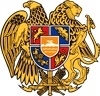 ՀԱՅԱՍՏԱՆԻ ՀԱՆՐԱՊԵՏՈՒԹՅՈՒՆ
ՍՅՈՒՆԻՔԻ ՄԱՐԶ
ԿԱՊԱՆ  ՀԱՄԱՅՆՔԻ  ԱՎԱԳԱՆԻ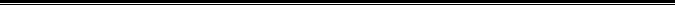 